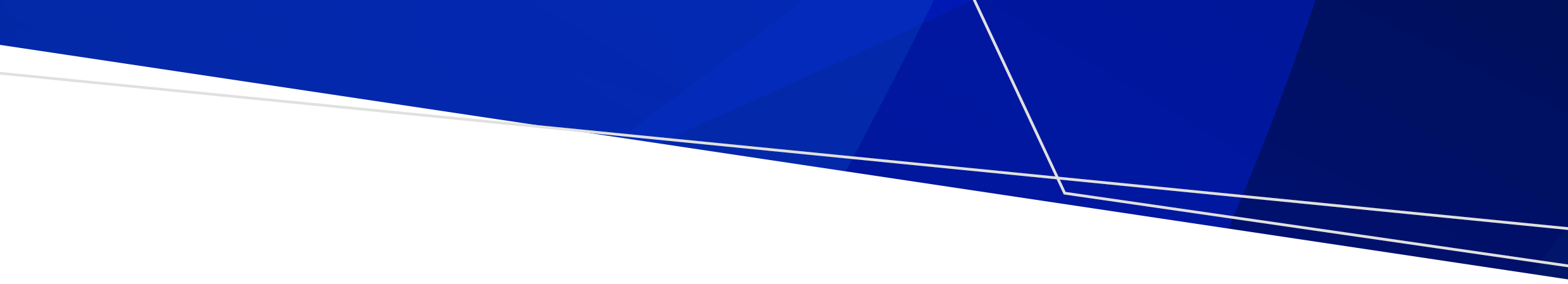 This evaluation form should accompany the site feasibility for new trials proposing a teletrial or if considering introducing Satellite Sites into an already approved clinical trial.This form should be submitted to the Sponsor when seeking approval to have the site included as a Satellite Site under the Teletrials model. * This form has been adapted from the Australian Teletrial Program Evaluation of a Site as a Satellite Site Checklist. If the site Trial Coordinator or Sponsor is uncertain about any of the processes detailed in this form, further assistance is available from the Study Start-up Specialist (SSS).Evaluation of a site as a Satellite Site checklistUse this checklist to guide the decision making about whether a site is suitable to conduct a clinical trial as a Satellite Site under the Australian Teletrial Model.  OFFICIALTrial DetailsTrial DetailsTrial titleSponsor typeSponsor nameSponsor representativeSponsor representativeSponsor representativePrimary Site name and contact detailsPrimary Site name and contact detailsPrimary Site name and contact detailsPrimary Site name and contact detailsPrimary Site Principal Investigator contact detailsPrimary Site Principal Investigator contact detailsPrimary Site Principal Investigator contact detailsSatellite Site name and contact detailsSatellite Site name and contact detailsSatellite Site name and contact detailsSatellite Site name and contact detailsSatellite Site Associate Investigator contact detailsSatellite Site Associate Investigator contact detailsSatellite Site Associate Investigator contact detailsDate this form was completed Satellite Site Research StaffSatellite Site Research StaffHow many staff are available at the Satellite Site to work on this trial?How many staff have previous clinical trials experience?Satellite Site Pharmacy and Investigational Medicinal Product (IMP)Satellite Site Pharmacy and Investigational Medicinal Product (IMP)Does the Satellite Site have dedicated pharmacy staff or do other clinical staff undertake pharmacy duties?Does the pharmacy have capacity to store, prepare, dispense and log all IMP as required?If not, what alternatives are there? e.g local private pharmacyHow would IMP be transported to the Satellite Site pharmacy?How is the IMP administered?Is special equipment required to administer IMP or other study medication?e.g specific giving setsIf special equipment is required to administer IMP, who supplies the equipment? Is special training required for Site Staff to administer IMP?Does the IMP have specific storage or preparation requirements?If IMP requires reconstitution, who can do this?Who will meet these costs?Does the dose vary throughout the trial or is the same dose given throughout?Is IMP to be assigned via a pharmacy portal? If yes, who will be assigned to do this – Primary Site or Satellite Site?Where will the IMP be stored and who is responsible for the accountability log?  Who will dispense IMP?Is IMP supplied per participant for the entire study at the outset? Or is it sent in batches throughout the study?If doses vary, what are they based on and is there a sufficient visit window to allow for dispensing of new IP?What are the requirements or instructions for destruction of the IMP?What are the identified adverse events and suspected unexpected serious adverse reactions for the IMP?PathologyPathologyAre specimens processed locally or through a Central Laboratory?Are there specific pathology processing requirements?  e.g centrifuge process, -80 C freezerDoes the Satellite Site have all the lab equipment required for processing specimens including batch storage, for this clinical trial?Has the local laboratory manager been consulted about this trial, and indicated their support for it?If additional training for processing specimens is required, who provides this training?Are there specific specimen transport requirements?e.g in batches or on day of study visitIf dry ice is required, who provides this?Will Sponsor pay costs associated with transporting specimens from Satellite Sites?What couriers are used for the trial?  Will couriers pick up from the Satellite Site? If not, how will specimens from Satellite Sites be transferred?ImagingImagingIs this site able to undertake all the imaging requirements of the study?If not, where is the closest centre that can provide the required imaging?Is travel to the Primary Site for imaging requirements a preferred option?Can the site upload data or do data file transfers?Equipment required for the trialEquipment required for the trialWhat other equipment is required to conduct this trial at this Satellite Site?Is there a maintenance or calibration record available for this equipment?Trial Design and Study Visits Trial Design and Study Visits Does the trial design allow for some or all visits to be undertaken at the Satellite Site?Does this Satellite Site have all the support resources and personnel available locally?e.g. Medical specialistsAre there some procedures for this trial that will be outsourced to a private vendor by this Satellite Site?If a private vendor will be used, is there a service agreement already in place for the provision of this service?Are there specific time points or procedures that must be done at the Primary Site?Will the Sponsor contribute to participant travel costs from this Satellite Site?Where will clinical trial supplies be stored at this Satellite Site?e.g. participant and study foldersWhere will the Site Initiation Visit for this Satellite Site be conducted?Who will perform the Site Initiation Visit at this Satellite Site?Will Satellite Site staff be responsible for data entry for their participants? If not, then how will this be managed?Where will study documents be archived at the completion of the trial?Monitoring and Source Data VerificationMonitoring and Source Data VerificationHow will source data verification occur for medical records at this site?Other commentsOther commentsTo receive this document in another format, phone 0499 810 778, using the National Relay Service 13 36 77 if required, or email Regional Clinical trial Coordinating Centre (RCCC-VIC) <rccc@safercare.vic.gov.au>.Authorised and published by the Victorian Government, 1 Treasury Place, Melbourne.© State of Victoria, Australia, Department of Health, April 2024.